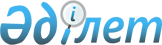 Об утверждении положения о государственном учреждении "Управление по инспекции труда Западно-Казахстанской области"Постановление акимата Западно-Казахстанской области от 8 июля 2022 года № 135
      Руководствуясь статьей 27 Закона Республики Казахстан "О местном государственном управлении и самоуправлении в Республике Казахстан", Закона Республики Казахстан "О государственном имуществе" и в соответствии с постановлением Правительства Республики Казахстан от 1 сентября 2021 года №590 "О некоторых вопросах организации деятельности государственных органов и их структурных подразделений" акимат Западно-Казахстанской области ПОСТАНОВЛЯЕТ: 
      1. Утвердить положение государственного учреждения "Управление по инспекции труда Западно-Казахстанской области" согласно приложению к настоящему постановлению. 
      2. Государственному учреждению "Управление по инспекции труда Западно-Казахстанской области" в установленном законодательством порядке обеспечить принятие мер, вытекающих из настоящего постановления. 
      3. Отменить некоторые постановления акимата Западно-Казахстанской области согласно приложению к настоящему постановлению. 
      4. Контроль за исполнением настоящего постановления возложить на заместителя акима Западно-Казахстанской области Нарымбетова Б.Х. 
      5. Настоящее постановление вводится в действие со дня его первого официального опубликования. Положение о государственном учреждении "Управление по инспекции труда Западно-Казахстанской области"  1. Общие положения 
      1. Государственное учреждение "Управление по инспекции труда ЗападноКазахстанской области" (далее - Управление) является государственным органом Республики Казахстан, осуществляющим руководство в сфере трудовых отношений. 
      2. Управление ведомств не имеет. 
      3. Управление осуществляет свою деятельность в соответствии с Конституцией и законами Республики Казахстан, актами Президента и Правительства Республики Казахстан, иными нормативными правовыми актами, а также настоящим Положением. 
      4. Управление является юридическим лицом в организационно-правовой форме, имеет печати с изображением Государственного Герба Республики Казахстан и штампы со своим наименованием на казахском языке, счета в органах казначейства в соответствии с законодательством Республики Казахстан. 
      5. Управление вступает в гражданско-правовые отношения от собственного имени. 
      6. Управление имеет право выступать стороной гражданско-правовых отношений от имени государства, если оно уполномочено на это в соответствии с законодательством Республики Казахстан. 
      7. Управление по вопросам своей компетенции в установленном законодательством порядке принимает решения, оформляемые приказами руководителя Управления и другими актами, предусмотренными законодательством Республики Казахстан. 
      8. Структура и лимит штатной численности Управления утверждаются в соответствии с законодательством Республики Казахстан. 
      9. Местонахождение юридического лица: 090000, Западно-Казахстанская область, город Уральск, проспект Нурсултан Назарбаева, 188. 
      10. Настоящее положение является учредительным документом Управления. 
      11. Финансирование деятельности Управления осуществляется из местных бюджетов. 
      12. Управлению запрещается вступать в договорные отношения с субъектами предпринимательства на предмет выполнения обязанностей, являющихся полномочиями Управления. 
      Если Управлению законодательными актами предоставлено право осуществлять приносящую доходы деятельность, то полученные доходы направляются в государственный бюджет, если иное не установлено законодательством Республики Казахстан.  2. Задачи и полномочия Управления 
      13. Задача: 
      Реализация государственной политики в области регулирования трудовых отношений. 
      14. Полномочия: 
      1) Права: 
      вести соответствующую переписку, вступать в гражданско-правовые отношения от собственного имени; 
      осуществлять координацию и контроль по вопросам своей компетенции с другими государственными органами и организациями, запрашивать и получать от них необходимые сведения и материалы; 
      осуществлять в установленном порядке и в пределах компетенции проверки и иные формы государственного контроля по соблюдению требований трудового законодательства; участвовать в работе комиссий и рабочих групп по обсуждению вопросов, входящих в компетенцию Управления; 
      запрашивать и получать в установленном порядке от уполномоченных местных исполнительных органов, работодателей (юридических лиц), физических лиц, а также лиц, занимающихся предпринимательской деятельностью, документы и справки информационного характера, необходимые для обеспечения аналитической работы и выполнения возложенных на Управление задач и функций; 
      принимать соответствующие решения по вопросам, входящим в компетенцию Управления; 
      осуществлять управление переданным ему имуществом; 
      выявлять причины и обстоятельства, приводящие к нарушениям трудового законодательства, давать рекомендации по их устранению и восстановлению нарушенных трудовых прав; 
      осуществлять сбор, анализ и обобщение причин нарушений трудового законодательства, участвовать в разработке и принятии мер по реализации мероприятий, направленных на усиление работы по предупреждению нарушений трудового законодательства Республики Казахстан; 
      2) Обязанности: 
      осуществлять контроль за соблюдением трудового законодательства Республики Казахстан; 
      своевременно рассматривать обращения работников и работодателей по вопросам применения трудового законодательства Республики Казахстан; 
      не разглашать сведения, составляющие государственные секреты, служебную, коммерческую или иную охраняемую законом тайну, ставшие ему известными в связи с выполнением трудовых обязанностей; 
      представление в уполномоченный государственный орган по труду периодических отчетов, а также результатов мониторинга состояния безопасности и охраны труда на базе информационной системы по охране труда и безопасности; 
      представление необходимой информации по трудовым отношениям в уполномоченный государственный орган по труду; 
      организация мониторинга за наполнением баз данных Автоматизированной информационной системы "Охрана труда и безопасность"; 
      обеспечение исполнение поручений вышестоящих органов, проведение консультативной и разъяснительной работы; 
      осуществляет иные задачи, предусмотренные законодательством Республики Казахстан. 
      15. Функции: 
      1) Осуществлять государственный контроль за соблюдением трудового законодательства Республики Казахстан, в том числе требований по безопасности и охране труда; 
      2) Осуществление мониторинга коллективных договоров, представленных работодателями; 
      3) Проводит анализ причин производственного травматизма и разрабатывает предложения по их профилактике; 
      4) Расследовать несчастные случаи, связанные с трудовой деятельностью, в порядке, установленном настоящим Кодексом и иными нормативными правовыми актами Республики Казахстан; 
      5) Взаимодействовать с представителями работников и работодателей по вопросам совершенствования нормативов безопасности и охраны труда; 
      6) Рассматривать обращения работников, работодателей и их представителей по вопросам безопасности и охраны труда; 
      7) Осуществлять мониторинг аттестации производственных объектов по условиям труда; 
      8) ВедҰт мониторинг коллективных трудовых споров по форме, установленной уполномоченным государственным органом по труду; 
      9) Осуществлять декларирование деятельности работодателя; 
      10) Рассматривать в установленном порядке обращения физических и юридических лиц по вопросам применения норм трудового законодательства посредством проведения внеплановых проверок; 
      11) Осуществляет иные функции, возложенные на государственное учреждение "Управление по инспекции труда Западно-Казахстанской области" законодательством Республики Казахстан.  3. Статус, полномочия первого руководителя Управления 
      16. Руководство Управления осуществляется первым руководителем, который несет персональную ответственность за выполнение возложенных на Управление задач и осуществление им своих полномочий. 
      17. Первый руководитель Управления назначается на должность и освобождается от должности в соответствии с законодательством Республики Казахстан. 
      18. Первый руководитель Управления имеет заместителей, которые назначаются на должности и освобождаются от должностей в соответствии с законодательством Республики Казахстан. 
      19. Полномочия первого руководителя: 
      1) организует и руководит работой Управления и несет персональную ответственность за выполнение возложенных на Управление задач и осуществление им своих задач; 
      2) определяет обязанности, полномочия заместителя руководителя и руководителей отделов и работников Управления; 
      3) ведет работу по борьбе с коррупцией и несет персональную ответственность за работу в этом направлении; 
      4) в соответствии с действующим законодательством назначает и освобождает от должностей работников Управления; 
      5) в установленном законодательством порядке решает вопросы поощрения, оказания материальной помощи, наложения дисциплинарных взысканий на работников Управления; 
      6) утверждает положения об отделах и должностные инструкции работников Управления; 
      7) в пределах своей компетенции издает приказы, дает указания, подписывает служебную документацию; 
      8) представляет Управление в государственных органах и иных организациях; 
      9) первый руководитель Управления проводит работу по вопросам гендерной политики и несет персональную ответственность в этом направлении. 
      10) в установленном порядке решает вопросы финансово-экономической и хозяйственной деятельности, контролирует рациональное и целевое исполнение бюджетных средств; 
      11) контролирует ход исполнения нормативных правовых актов, проектов программ и других документов по вопросам, входящим в компетенцию Управления; 
      12) в соответствии с законодательством Республики Казахстан осуществляет и другие полномочия; 
      Исполнение полномочий первого руководителя Управления в период его отсутствия осуществляется лицом, его замещающим в соответствии с действующим законодательством. 
      20. Первый руководитель определяет полномочия своих заместителей в соответствии с действующим законодательством.  4. Имущество Управления 
      21. Управление может иметь на праве оперативного управления обособленное имущество в случаях, предусмотренных законодательством. 
      Имущество Управления формируется за счет имущества, переданного ему собственником, а также имущества (включая денежные доходы), приобретенного в результате собственной деятельности, и иных источников, не запрещенных законодательством Республики Казахстан. 
      22. Имущество, закрепленное за Управлением, относится к коммунальной собственности. 
      23. Управление не вправе самостоятельно отчуждать или иным способом распоряжаться закрепленным за ним имуществом и имуществом, приобретенным за счет средств, выданным ему по плану финансирования, если иное не установлено законодательством.  5. Реорганизация и упразднение Управления 
      24. Реорганизация и упразднение Управления осуществляются в соответствии с законодательством Республики Казахстан. Перечень, утративших силу постановлений акимата Западно-Казахстанской области 
      1. Постановление акимата Западно-Казахстанской области от 17 ноября 2016 года №338 "Об утверждении Положения государственного учреждения "Управление по инспекции труда Западно-Казахстанской области"; 
      2. Постановление акимата Западно-Казахстанской области от 21 декабря 2020 года №320 "О внесении изменения в постановление акимата ЗападноКазахстанской области от 17 ноября 2016 года №338 "Об утверждении Положения государственного учреждения "Управление по инспекции труда Западно-Казахстанской области"; 
      3. Постановление акимата Западно-Казахстанской области от 27 июля 2020 года №175 "О внесении изменения в постановление акимата ЗападноКазахстанской области от 17 ноября 2016 года №338 "Об утверждении Положения государственного учреждения "Управление по инспекции труда Западно-Казахстанской области"; 
      4. Постановление акимата Западно-Казахстанской области от 22 ноября 2021 года № 258 "О внесении изменения в постановление акимата ЗападноКазахстанской области от 18 ноября 2016 года №338 "Об утверждении Положения государственного учреждения "Управление по инспекции труда Западно-Казахстанской области";
					© 2012. РГП на ПХВ «Институт законодательства и правовой информации Республики Казахстан» Министерства юстиции Республики Казахстан
				
      Аким области

Г. Искалиев
Утверждено 
постановлением акимата 
Западно-Казахстанской области 
от "___" ______2022 года № ___Приложение 
к постановлению акимата 
ЗападноКазахстанской области 
от "__ " _______2022 года №__ 